NOTICE OF PARISH COUNCIL MEETING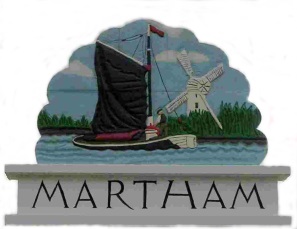 You are hereby invited to attend the Martham Parish Council Meeting at the Community Centre on: Wednesday 21 March 2018 at 7.30pmMembers of the press and public are invited to attendAGENDAATTENDANCETo note those present and consider apologies for absence.DECLARATIONS OF INTEREST AND DISPENSATIONSYou have a Disclosable Pecuniary Interest in a matter to be discussed if it relates to something on your Register of Interests form.  You must declare the interest and leave the room whilst the matter is under discussion.You have a Personal Interest in a matter to be discussed if it affects:Your wellbeing or financial positionThat of your family or close friendsThat of a club or society in which you have a management roleIn these instances members must declare a personal interest but can speak and vote on the matter.Whenever you declare an interest you must say why the interest arises so that it may be included in the minutes.MINUTES OF PREVIOUS MEETINGTo confirm the accuracy of the minutes of the Parish Council meeting held on 21 February 2018.PUBLIC FORUMTo receive a report from County Councillor, District Councillors and the Police.In line with standing orders each member of the public may address the Council for a maximum of five minutes in relation to items on the Agenda.MATTERS ARISING FROM PREVIOUS MEETINGS – TO RECEIVE UPDATES  Daisy Close Registration with Land Registry.  ClerkCourt costs owing to Parish Council. ClerkCORRESPONDENCELetter – SLCC invitation. Email from parishioner – parking.PLANNINGTo consider applications received from GYBC for comment:06/18/0145/F: 19 Willow Way Martham NR29 4SB – Proposed new conservatory.7.2	To consider any applications received from Broads Authority for comment - None.7.3	To receive any notifications of decisions 06/08/0041/F and 06/18/0042/F.FINANCIAL MATTERSTo receive Bank Reconciliation and note current balance.To authorise expenditure.  To note receipts.Outstanding Award of Court Costs – to agree costs.Norfolk Playing Fields Association- to discuss membership renewal.To consider Contracts for 2018/19.THE GREENPond retaining wall – update Cllr HurkettBack Lane Pond - update Cllr HukeVillage Litter Pick – Cllr HooperADMINISTRATION11.1	Councillor Resignation 11.2	Training update – Clerk11.3	SLCC Norfolk AGM and Training Day – ClerkVILLAGE HALLBudget Update - Cllr HukeCOMMUNITY CENTREStorage – to consider storage space within the Community Centre.			ITEMS FOR NEXT AGENDANext meeting Wednesday 18 April 2018Published 16 March 2018Stacey KentClerk and Responsible Financial OfficerMartham Parish Council